
Initial /K/Click the link above for video explanationSentences1. In the winter when it’s cold, many of the students often catch the flu. 2. If I finish my schoolwork on the computer, then I can eat some cookies. 3. Morgan marked the kayaking field trip on her calendar. 4. Brendan can grow lots of corn in his garden. 5. In the morning, Madeline likes to drink her coffee next to her cactus plant. Cat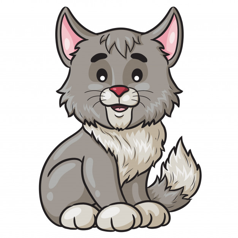 Kangaroo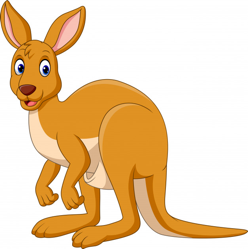 Ketchup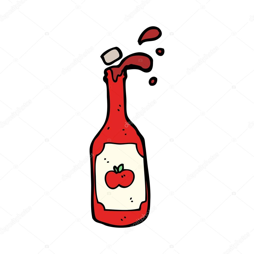 Key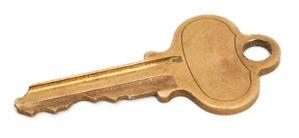 Kayak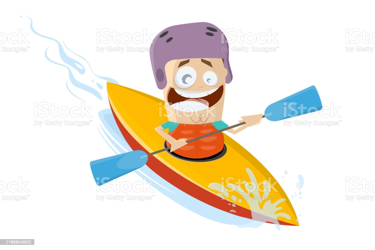 Cone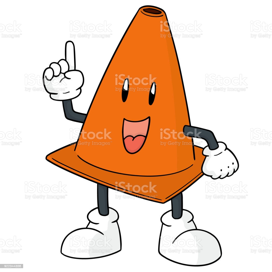 Car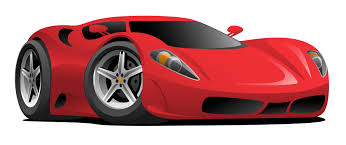 Kitchen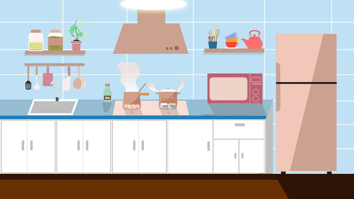 Couch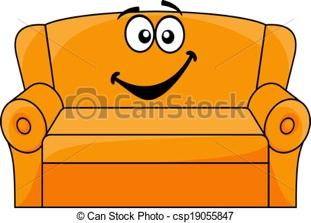 Cards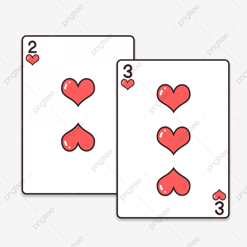 Cupcake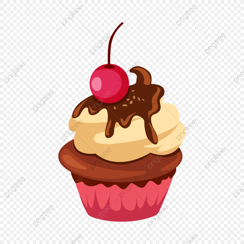 Cake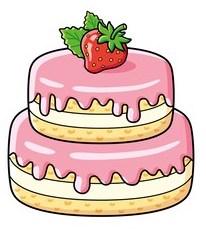 Coat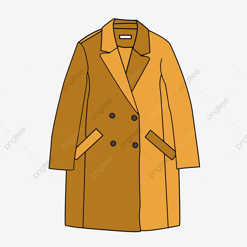 Camel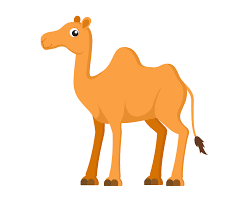 Cow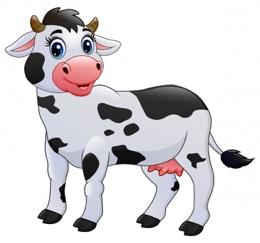 